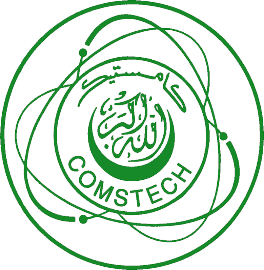 COMSTECH-Research Fellowships for Least Developed Countries (LDCs) in OICAddress: COMSTECH Secretariat, 33-Constitution Avenue, G-5/2, Islamabad 
Phone No. : 92 51 9220681-3
Fax : 92 51 9211115, 9220265, 9205264
Email:  khazima@comstech.org  ;  comstech@comstech.org 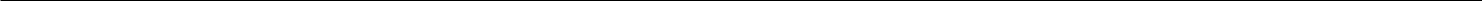 Instructions: The application form should be submitted by the candidate and each part should be answered completely andaccurately. The information requested should be either typed or written in ink in block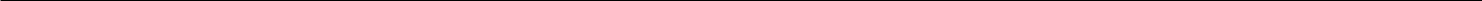 capitals. Where additional space is needed, a separate sheet should be used and attached.A. Official presentationEducationIMPORTANT: This application is not considered complete unless accompanied by certified copies of diplomas received and academic tran-scripts of courses followed and grades or marks obtainedOther studiesMention any other studies undertaken, including training/refresher coursesFellowships and scholarshipsWhich of the above studies were undertaken with a fellowship or scholarship? Mention the sponsor of the grantVisits abroadList any significant visits abroad not mentioned abovePublications and researchList any significant publications (including publisher and date of publication) and any major research projects undertakenLanguagesMother tongue:ReferencesList three persons, not related to the candidate, who can provide information on his/her qualifications. These persons should normally be teachers or supervisors acquainted with the candidate’s previous academic workPrevious professional activities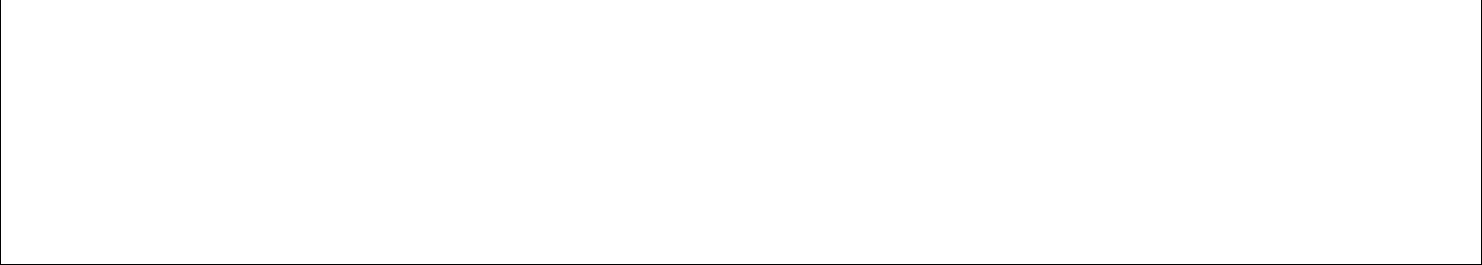 Should the programme include preparation of a thesis or other piece of research?Is the purchase of special equipment required?Place(s) of study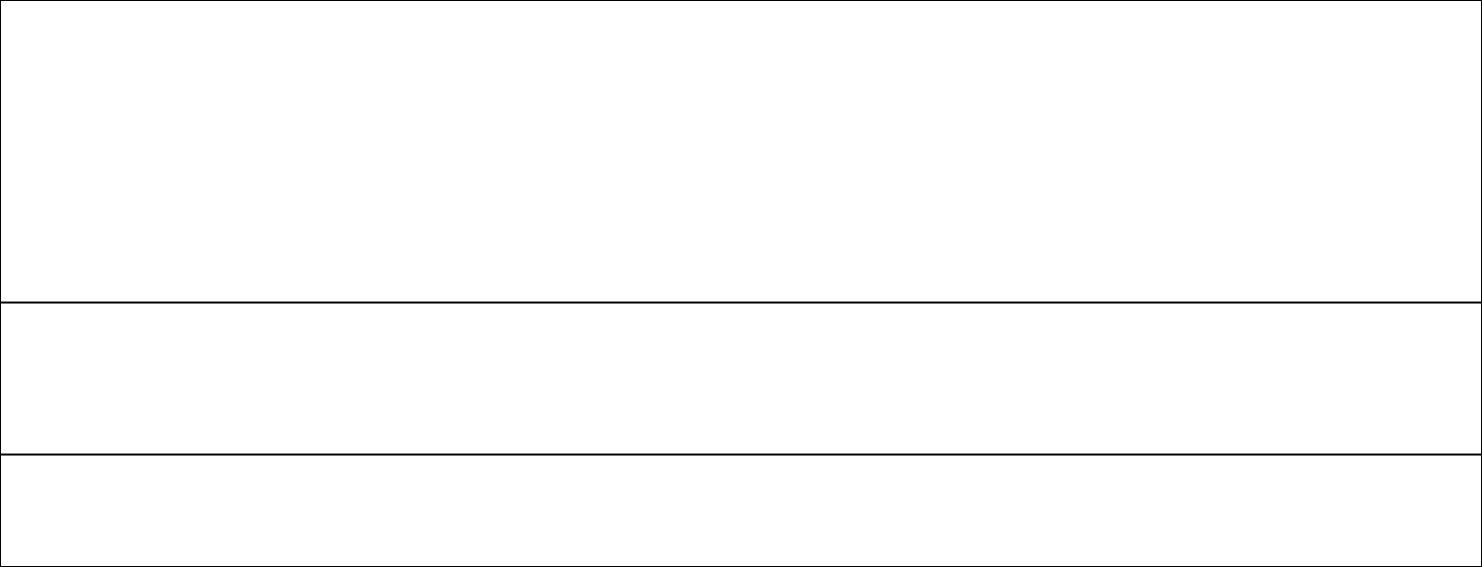 In order of preference, suggest countries of study and list below them any preferences for institutions where the studies could be undertaken	List of Institutions include:(others)For what reasons are the institutions listed above being proposed?Mention any previous contact with these institutions and attach confirmation of admission, if availableIMPORTANT: Any further contact for the fellowship programme should be made only through COMSTECHDetails of proposed studies(If additional space is needed, separate sheets should be attached)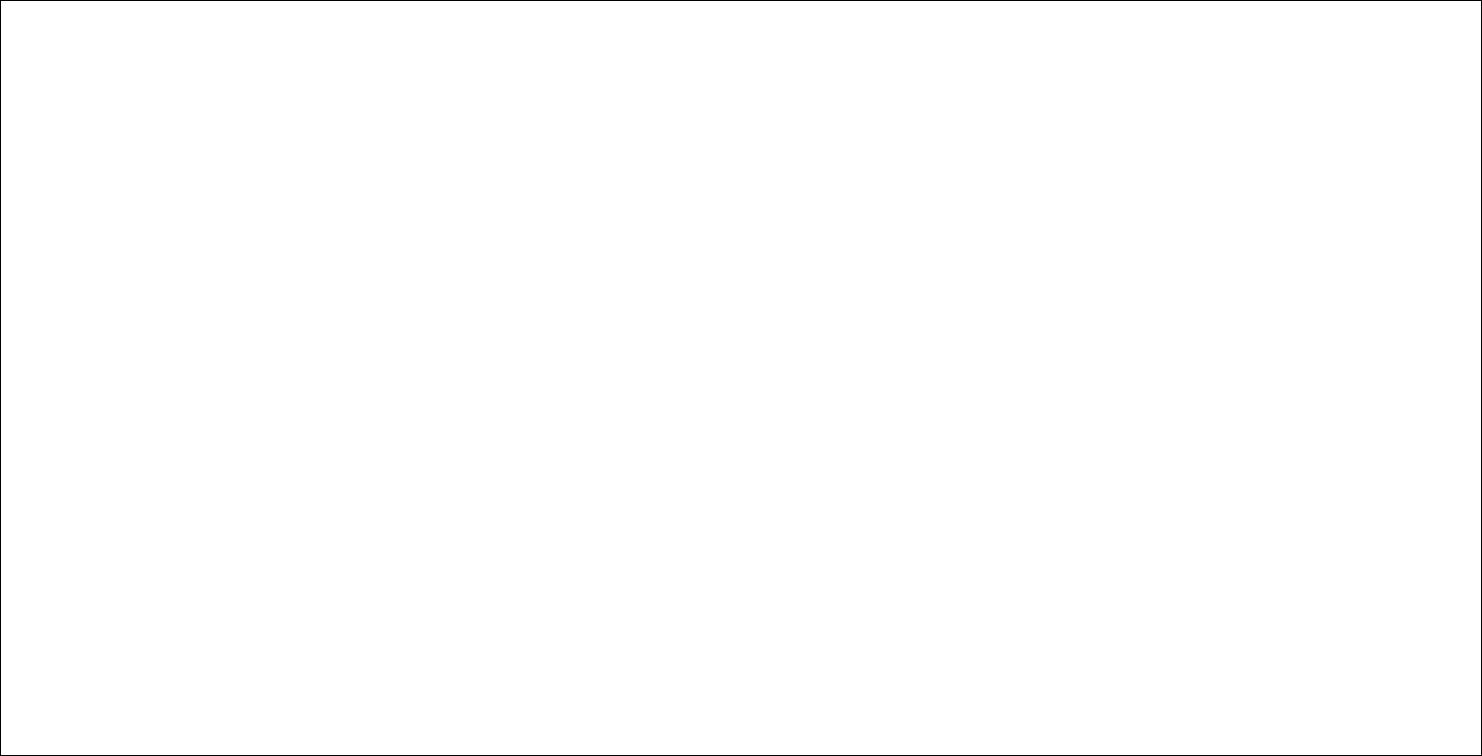 Give precise details of studies to be undertakenExpected results and future assignment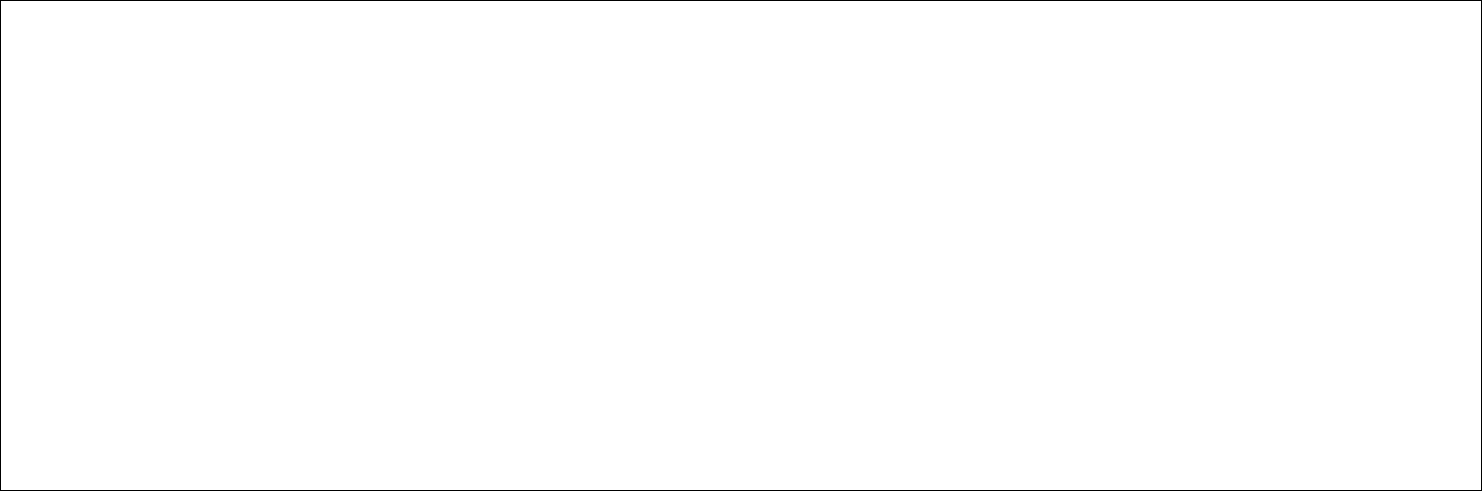 Indicate how it is envisaged to make the best use of the results achieved and specify what position will be taken up at the end of the fellowship with a description of future responsibilitiesCandidate’s statement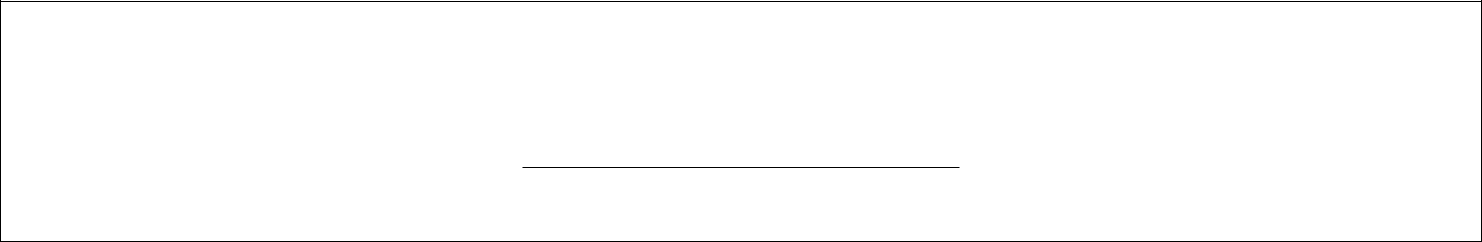 If COMSTECH  grants me a fellowship I agree to take up after my period of study the position to be assigned to me as described above. I certify the information I have provided is complete and accurateCandidate’s signatureThe Institution of ........................................................................................................................................................................................................................... presents herewith the candidature of ..........................................................................................................................................................................................................for a COMSTECH research fellowship in the field of .................................................................................................................................................................................................................................................................................................for a duration of ....................................................................................................................................................................................... under Programme and/or project .............................................................................................................................................................The Institution of ........................................................................................................................................................................................................................... presents herewith the candidature of ..........................................................................................................................................................................................................for a COMSTECH research fellowship in the field of .................................................................................................................................................................................................................................................................................................for a duration of ....................................................................................................................................................................................... under Programme and/or project .............................................................................................................................................................The Institution of ........................................................................................................................................................................................................................... presents herewith the candidature of ..........................................................................................................................................................................................................for a COMSTECH research fellowship in the field of .................................................................................................................................................................................................................................................................................................for a duration of ....................................................................................................................................................................................... under Programme and/or project .............................................................................................................................................................The Institution of ........................................................................................................................................................................................................................... presents herewith the candidature of ..........................................................................................................................................................................................................for a COMSTECH research fellowship in the field of .................................................................................................................................................................................................................................................................................................for a duration of ....................................................................................................................................................................................... under Programme and/or project .............................................................................................................................................................The Institution of ........................................................................................................................................................................................................................... presents herewith the candidature of ..........................................................................................................................................................................................................for a COMSTECH research fellowship in the field of .................................................................................................................................................................................................................................................................................................for a duration of ....................................................................................................................................................................................... under Programme and/or project .............................................................................................................................................................The Institution of ........................................................................................................................................................................................................................... presents herewith the candidature of ..........................................................................................................................................................................................................for a COMSTECH research fellowship in the field of .................................................................................................................................................................................................................................................................................................for a duration of ....................................................................................................................................................................................... under Programme and/or project .............................................................................................................................................................The Institution of ........................................................................................................................................................................................................................... presents herewith the candidature of ..........................................................................................................................................................................................................for a COMSTECH research fellowship in the field of .................................................................................................................................................................................................................................................................................................for a duration of ....................................................................................................................................................................................... under Programme and/or project .............................................................................................................................................................The Institution of ........................................................................................................................................................................................................................... presents herewith the candidature of ..........................................................................................................................................................................................................for a COMSTECH research fellowship in the field of .................................................................................................................................................................................................................................................................................................for a duration of ....................................................................................................................................................................................... under Programme and/or project .............................................................................................................................................................The Institution of ........................................................................................................................................................................................................................... presents herewith the candidature of ..........................................................................................................................................................................................................for a COMSTECH research fellowship in the field of .................................................................................................................................................................................................................................................................................................for a duration of ....................................................................................................................................................................................... under Programme and/or project .............................................................................................................................................................The Institution of ........................................................................................................................................................................................................................... presents herewith the candidature of ..........................................................................................................................................................................................................for a COMSTECH research fellowship in the field of .................................................................................................................................................................................................................................................................................................for a duration of ....................................................................................................................................................................................... under Programme and/or project .............................................................................................................................................................The Institution of ........................................................................................................................................................................................................................... presents herewith the candidature of ..........................................................................................................................................................................................................for a COMSTECH research fellowship in the field of .................................................................................................................................................................................................................................................................................................for a duration of ....................................................................................................................................................................................... under Programme and/or project .............................................................................................................................................................The Institution of ........................................................................................................................................................................................................................... presents herewith the candidature of ..........................................................................................................................................................................................................for a COMSTECH research fellowship in the field of .................................................................................................................................................................................................................................................................................................for a duration of ....................................................................................................................................................................................... under Programme and/or project .............................................................................................................................................................The Institution of ........................................................................................................................................................................................................................... presents herewith the candidature of ..........................................................................................................................................................................................................for a COMSTECH research fellowship in the field of .................................................................................................................................................................................................................................................................................................for a duration of ....................................................................................................................................................................................... under Programme and/or project .............................................................................................................................................................The Institution of ........................................................................................................................................................................................................................... presents herewith the candidature of ..........................................................................................................................................................................................................for a COMSTECH research fellowship in the field of .................................................................................................................................................................................................................................................................................................for a duration of ....................................................................................................................................................................................... under Programme and/or project .............................................................................................................................................................The Institution of ........................................................................................................................................................................................................................... presents herewith the candidature of ..........................................................................................................................................................................................................for a COMSTECH research fellowship in the field of .................................................................................................................................................................................................................................................................................................for a duration of ....................................................................................................................................................................................... under Programme and/or project .............................................................................................................................................................The Institution of ........................................................................................................................................................................................................................... presents herewith the candidature of ..........................................................................................................................................................................................................for a COMSTECH research fellowship in the field of .................................................................................................................................................................................................................................................................................................for a duration of ....................................................................................................................................................................................... under Programme and/or project .............................................................................................................................................................The Institution of ........................................................................................................................................................................................................................... presents herewith the candidature of ..........................................................................................................................................................................................................for a COMSTECH research fellowship in the field of .................................................................................................................................................................................................................................................................................................for a duration of ....................................................................................................................................................................................... under Programme and/or project .............................................................................................................................................................The Institution of ........................................................................................................................................................................................................................... presents herewith the candidature of ..........................................................................................................................................................................................................for a COMSTECH research fellowship in the field of .................................................................................................................................................................................................................................................................................................for a duration of ....................................................................................................................................................................................... under Programme and/or project .............................................................................................................................................................PRESENTED FOR:PRESENTED FOR:PRESENTED FOR:BY:(seal) ............................................................................................................................................(seal) ......................................................................................................................................................................................................................................................................................................................................................................................................................................................................................................................................................................................................................................................................................................................................................................................................................................................................................................................................................................................................................................................................................................................................................................................................................................................................................................................................................................................................................................................................................................................................................................................................................................................................................................................................COMSTECH FellowshipCOMSTECH FellowshipName and title of responsible officerName and title of responsible officerName and title of responsible officerName and title of responsible officerName and title of responsible officerName and title of responsible officerName and title of responsible officer........................................................................................................................................................................................................................................................................................................................................................................................................................................................................................................................................................................................................................................................................................................................................................................................................................................................................................................................................................................................................................................................................................................................................................................................................................................................................................................................................................................................................................................................................................................................................................................................................................................................................................................................................................................................................................................................................................................................................................................................................................................................................................................................................................................................................................................................................................................................................................................................................................................................................................................................................................................................................................................................................................................................................................................................................................................................................................................................................................................................................................................................................................................................................................................................................................................................................................................................................................................................................................................................................................................................................................................................................................................................................................................................................................................................................................DateDateSignatureSignatureB. Background data concerning the candidateB. Background data concerning the candidateB. Background data concerning the candidateB. Background data concerning the candidateB. Background data concerning the candidateB. Background data concerning the candidateB. Background data concerning the candidateB. Background data concerning the candidateB. Background data concerning the candidateB. Background data concerning the candidateB. Background data concerning the candidateFamily name (surname)Family name (surname)Family name (surname)Family name (surname)Family name (surname)First and middle namesFirst and middle namesFirst and middle namesNationalityNationalityNationalityNationalityNationalityOccupation..................................................................................................................................................................................................................................................................................................................................................................................................................................................................................................................................................................................................................................................................................................................................................................................................................................................................................................................................................................................................................................................................................................................................Permanent addressPermanent addressPermanent addressTelephone.......................................................Telephone.......................................................Telephone.......................................................Telephone.........................................................................................................................................................................................................................................................................................................................................................................................E-mail...................................................................E-mail...................................................................E-mail...................................................................E-mail...................................................................Please  attach  photo  herePlease  attach  photo  herePlease  attach  photo  herePlease  attach  photo  herePlease  attach  photo  herePlease  attach  photo  here(Optional)(Optional)(Optional)Mailing addressMailing addressMailing addressTelephoneTelephoneTelephone(Optional)(Optional)(Optional)............................................................................................................................................................................................................................................................................................................................................................................................................................................................................................................................................................................................................................................................................................................................................(if different(if different(if differentfrom above) ....................................................................................................................................from above) ....................................................................................................................................from above) ....................................................................................................................................from above) ....................................................................................................................................E-mail...................................................................E-mail...................................................................E-mail...................................................................E-mail...................................................................Date of birthDate of birthDate of birthCountry and place of birthCountry and place of birthCountry and place of birthCountry and place of birthSexdaymonthmonthyear...............................................................................................................................................................................................................................................................................................................................................................................................................................................................................................................................................................................................................................................................................................................................................................................................................................................................................................................................................................................................................................................................................................................................................................................................................................................................................................................Marital statusMarital statusFull name of spouseFull name of spouseNumber and age of childrenNumber and age of childrenNumber and age of childrenNumber and age of childrenNumber and age of childrenName and address of person to notify in case ofName and address of person to notify in case ofName and address of person to notify in case ofName and address of person to notify in case ofName and address of person to notify in case ofaccidentaccidentaccident.................................................................................................................................................................................................................................................................................................................................................................................................................................................................................................................................................................................................................................................................................................................................................................................................................................................................................................................................................................................................................................................................................................................................................................................................................................................................................Name, place and countryYears attendedYears attendedDegrees, diplomas:DateName, place and countryDegrees, diplomas:Dateof educational establishmentsfromtoIndicate main subjectsobtainedfromtoSecondary, technical, etc..........................................................................................................................................................................................................................................................................................................................................................................................................................................................................................................................................................................................................................................................................................................................................................................................................................................................................................................Post-secondary, university, or equivalent............................................................................................................................................................................................................................................................................................................................................................................................................................................................................................................................................................................................................................................................................................................................................................................................................................................................................................................................................................................................................................................................................................................................................................................................................ReadReadUnderstandUnderstandSpeakSpeakWriteWriteReadRead(spoken)(spoken)SpeakSpeakWriteWriteOther languages(spoken)(spoken)Other languagesOther languagesEasilyNotEasilyNotFluentlyNotEasilyNotEasilyNotEasilyNotFluentlyNotEasilyNotEasilyeasilyEasilyeasilyFluentlyfluentlyEasilyeasilyeasilyeasilyfluentlyeasily..........................................................................................................................................................................................................................................................................................................................................................................................................................................................................................................................................................................................................................................................................................................................................................................................................................................................................................................................................................................................................................................................................................................................................Full nameTitle and address......................................................................................................................................................................................................................................................................................................................................................................................................................................................................................................................................................................................................................................................................................................................................................................................................................................................................................................................................................................................................EmployerDates of serviceDates of serviceDates of serviceDates of serviceResponsibilitiesEmployerResponsibilitiesEmployerFromToToResponsibilitiesFromToToPresent positionPresent positionPresent positionPresent positionPresent positionName and address of employerName and address of employerName and address of employerCurrent duties....................................................................................................................................................................................................................................................................................................................................................................................................................................................................................................................................................................................................................................................................................................................................................................................................................................................................................................................................................................................................................................................................................................................................................................................................................................................................................................................................................................................................................................................................................................................................................................................................................................................................................................................................................................................................................................................................................................................................................................................................................................Years of serviceFromFromToTo......................................................................................................................................................................................................Exact title of postExact title of postExact title of post....................................................................................................................................................................................................................................................................................................................................................................................................................................................................................................................................................................................................................................................................................................................................................................................................................................................................................................................................................................................................................................................................................................................................................................................................................................................................................................................................................................................................................................................................................................................................................................................................................................................................................................................................................................................................................................................................................................................................................................................................................................Annual salary..................................................................................................................................................................................................................................................................................................................................................................................................................................................................................................................................................................................................................................................................................................................................................................................................................................................................................................................................................................................................................Name and title of supervisorName and title of supervisorName and title of supervisor....................................................................................................................................................................................................................................................................................................................................................................................................................................................................................................................................................................................................................................................................................................................................................................................................................................................................................................................................................................................................................................................................................................................................................................................................................................................................................................................................................................................................................................................................................................................................................................................................................................................................................................................................................................................................................................................................................................................................................................................................................................C. Training objectivesC. Training objectivesC. Training objectivesNature of studiesNature of studiesNature of studiesNature of studiesNature of studiesNature of studiesNature of studiesNature of studiesNature of studiesNature of studiesIndicate field of study and particular areas of specializationIndicate field of study and particular areas of specializationIndicate field of study and particular areas of specializationIndicate field of study and particular areas of specializationIndicate field of study and particular areas of specializationShould the studies be directed toward obtaining a diploma, degreeor qualification or should the studies have mainly a practical orapplied orientation?1.2.3.and/orand/or